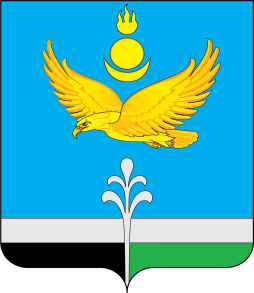 Муниципальное образование «Нукутский район»ДУМА МУНИЦИПАЛЬНОГО ОБРАЗОВАНИЯ«НУКУТСКИЙ  РАЙОН»Седьмой созыв РЕШЕНИЕ29 июня 2022 г.                                          №                                                    п.НовонукутскийО внесении изменений в решение Думы МО «Нукутский район»от 29 октября 2010 года № 71 «Об утверждении перечня мест,запрещенных для посещения детьми, а также мест, запрещенных дляпосещения детьми в ночное время без сопровождения родителей(лиц, их замещающих) или лиц, осуществляющих мероприятияс участием детей на территории муниципальногообразования «Нукутский район»»В соответствии со ст.ст. 7, 10 Закона Иркутской области от 05 марта 2010 года      № 7-ОЗ «Об отдельных мерах по защите детей от факторов, негативно влияющих на их физическое, интеллектуальное, психическое, духовное и нравственное развитие в Иркутской области», Законом Иркутской области от 05 июля 2013 года № 51-ОЗ «О внесении изменений в статью 2 Закона Иркутской области «Об отдельных мерах позащите детей от факторов, негативно влияющих на их физическое, интеллектуальное, психическое, духовное и нравственное развитие в Иркутской области» и в статью 2 Закона Иркутской области «Об административной ответственности за неисполнение отдельных мер по защите детей от факторов, негативно влияющих на их физическое, интеллектуальное, психическое, духовное и нравственное развитие в Иркутской области», руководствуясь ст. 27 Устава муниципального образования «Нукутский район»,  Дума РЕШИЛА: Внести в приложение 1 решения Думы муниципального образования  «Нукутский район»  от 29  октября 2010 года № 71 «Об утверждении перечня мест, запрещенных дляпосещения детьми, а также мест, запрещенных для посещения детьми в ночное время без сопровождения родителей (лиц, их замещающих) или лиц, осуществляющих мероприятия с участием детей на территории муниципального образования «Нукутский район» (в редакции решений Думы от 05.03.2011 г. № 23, от 07.10.2011 г. № 68, от 26.09.2012 г. № 60, от 05.07.2013 г. № 55, от 28.03.2014 г. № 22, от 26.02.2016 г. № 15, от27.03.2020г. № 18, от 24.12.2021г. № 78) изменения:заменить в таблице пункта 1 строку 64 и изложить в следующей редакции:добавить в таблицу пункта 1 строку 66: Заменить  в таблице пункта 2 строку 3 и изложить в следующей редакции:Заменить в таблице пункта 2 строке 2 слова «Гажеева Галина Гавриловна» на «Гажеев Валерий Олегович».2. Опубликовать настоящее решение в районной газете «Свет Октября» и разместить на официальном сайте муниципального образования «Нукутский район».Председатель Думы муниципальногообразования «Нукутский район»                                                                   К.М. Баторов№ стр.Наименование магазинаАдрес местонахожденияНаименование, юридического лица, индивидуального предпринимателя64Магазин «Поток»д. Тангуты, ул. Центральная, 2ИП МинтасовВилинктон Леонидович№ стр.Наименование магазинаАдрес местонахожденияНаименование, юридического лица, индивидуального предпринимателя66Магазин «Табак»п. Новонукутский, ул. Трактовая, 2 ГИП Рыцев Виталий Сергеевич№ стр.Наименование Тип предприятияМестонахождение3Кафе «Меркурий»ИП Питернякова Инна ИвановнаКафеп. Новонукутский, ул. Байкальская, 15